УКРАЇНАОДЕСЬКА ОБЛАСТЬАРЦИЗЬКИЙ РАЙОНАРЦИЗЬКА МІСЬКА РАДАРозпорядження№  47                                                                                           23.05.2017 р.Про скликання та порядок денний позачерговоїтридцять  п’ятої   сесії Арцизької міської ради VII скликанняВідповідно до статті 46, п. 4 статті 59 Закону України «Про місцеве самоврядування в Україні», частини 4 статті 14 Регламенту Арцизької міської ради VII скликання, враховуючи  Заяву  депутатів  Арцизької  міської  ради  від  15.05.2017 року  за  №  0902 -502:1.Скликати тридцять  п’яту  позачергову  сесію Арцизької міської ради VII скликання о 14:00 год. 25.05.2017 року, яка відбудеться в сесійній залі Арцизької міської ради.2.Рекомендувати позачерговій сесії такий  порядок денний:Депутатські звернення, заяви та запити.Доповідач: спеціаліст землевпорядник Глуган Л.Ю.1.Про затвердження проекту землеустрою щодо відведення земельної ділянки гр. Читаку Ф. І.  у приватну власність площею 0,0050 га в м. Арциз по вул. Бессарабська, 24 «б» для будівництва індивідуальних гаражів.2.Про затвердження технічної документації із землеустрою щодо встановлення меж земельної ділянки в натурі (на місцевості) гр. Федотовій Л. Л.  у приватну власність площею 0,1155 га в м. Арциз по вул. Ювілейна, 5 для будівництва і обслуговування жилого будинку, господарських будівель і споруд (присадибна ділянка) та для ведення особистого селянського господарства.3.Про надання дозволу гр. Топаловій Є. І. на виготовлення землевпорядної документації щодо надання  у власність земельної ділянки площею 0,1060 га у м. Арциз по вул. Дружби, 27 для будівництва і обслуговування жилого будинку, господарських будівель і споруд (присадибна ділянка) та для ведення особистого селянського господарства.4.Про надання дозволу гр. Фрунзе Т. П. на виготовлення землевпорядної документації щодо надання  у власність земельної ділянки площею 0,0994 га у м. Арциз по вул. 28 Червня, 247 для будівництва і обслуговування жилого будинку, господарських будівель і споруд (присадибна ділянка).5.Про надання дозволу  ФОП Добрєвій Л. І. на укладення договору оренди землі в м. Арциз по вул. Соборна, 2/2 площею 0,0048 га,  без зміни цільового призначення та площі у зв’язку з набуттям права на спадщину.6. Про затвердження проекту землеустрою щодо відведення земельної ділянки ФОП Целікову П. Б. щодо відведення в оренду строком на 20 років земельної ділянки, площею 0,1933 га для будівництва та обслуговування будівель торгівлі (обслуговування виробничого комплексу) в м. Арциз, по вул. Привокзальна,14.     .                                                                                               7.Про припинення дії договору оренди землі № 27 від 28.01.2008р. з ФОП    Кривцовой Л. М. (у зв’язку зі смертю)8.Про затвердження технічної документації із землеустрою щодо встановлення меж земельної ділянки в натурі (на місцевості) гр. Луценко Г. О.  у приватну власність площею 0,3326 га в м. Арциз по вул. Лугова, 183 для будівництва і обслуговування жилого будинку, господарських будівель і споруд (присадибна ділянка) та для ведення особистого селянського господарства.9.Про затвердження технічної документації із землеустрою щодо встановлення меж земельної ділянки в натурі (на місцевості) гр. Дімітровій С. І.  у приватну власність площею 0,1467 га в м. Арциз по вул. Надрічна, 143 для будівництва і обслуговування жилого будинку, господарських будівель і споруд (присадибна ділянка) та для ведення особистого селянського господарства.10.Про затвердження технічної документації із землеустрою щодо встановлення меж земельної ділянки в натурі (на місцевості) гр. Куралову В. І.  у приватну власність площею 0,1789 га в м. Арциз по вул. Піонерська, 3 для будівництва і обслуговування жилого будинку, господарських будівель і споруд (присадибна ділянка) та для ведення особистого селянського господарства.Доповідач:  головний  бухгалтер  Горяйнова  І.І.11. Про  оприлюднення  проекту  рішення  «Про  встановлення    місцевих  податків  і  зборів  на  2018  рік».3.Контроль  за  виконанням  даного  розпорядження  залишаю  за  собою.Секретар міської ради                                                       Д.Г.Барсукова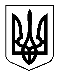 